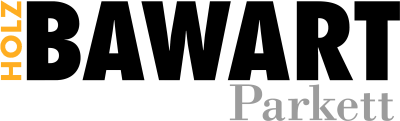 PositionBezeichnungBezeichnungBezeichnungMengeGesamtpreis1 GrundierungVorbereiten und Grundieren der Estrichoberfläche, 1x mit Polyrethanvoranstrich Wakol PU 280Vorbereiten und Grundieren der Estrichoberfläche, 1x mit Polyrethanvoranstrich Wakol PU 280Vorbereiten und Grundieren der Estrichoberfläche, 1x mit Polyrethanvoranstrich Wakol PU 280Lohn:Lohn:Lohn:Material:Material:Material:Einheitspreis/m²:Einheitspreis/m²:Einheitspreis/m²:2 Oberfläche absperrenVorbereiten und Absperren der Estrichoberfläche, 2x mit Polyrethanvoranstrich Wakol PU 280 – zum Schutz vor erhöhter Restfeuchtigkeit bis max. 3 CM % und kapillar aufsteigender FeuchtigkeitVorbereiten und Absperren der Estrichoberfläche, 2x mit Polyrethanvoranstrich Wakol PU 280 – zum Schutz vor erhöhter Restfeuchtigkeit bis max. 3 CM % und kapillar aufsteigender FeuchtigkeitVorbereiten und Absperren der Estrichoberfläche, 2x mit Polyrethanvoranstrich Wakol PU 280 – zum Schutz vor erhöhter Restfeuchtigkeit bis max. 3 CM % und kapillar aufsteigender FeuchtigkeitLohn:Lohn:Lohn:Material:Material:Material:Einheitspreis/m²:Einheitspreis/m²:Einheitspreis/m²:3 Massiv Dielen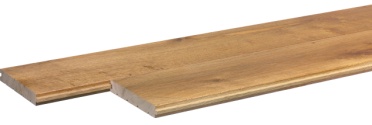 Liefern und verlegen von Bawart Massiv Dielen, 4 seitig mit Nut und Feder und längsseitig gefast, oxidativ vorgeölt, mit Spezialklebstoff EC1 (lt. Herstellerangaben) auf verlegefähigen Untergrund verklebt Liefern und verlegen von Bawart Massiv Dielen, 4 seitig mit Nut und Feder und längsseitig gefast, oxidativ vorgeölt, mit Spezialklebstoff EC1 (lt. Herstellerangaben) auf verlegefähigen Untergrund verklebt Liefern und verlegen von Bawart Massiv Dielen, 4 seitig mit Nut und Feder und längsseitig gefast, oxidativ vorgeölt, mit Spezialklebstoff EC1 (lt. Herstellerangaben) auf verlegefähigen Untergrund verklebt Brandverhalten: Cfl_s1 geprüftBrandverhalten: Cfl_s1 geprüftBrandverhalten: Cfl_s1 geprüftHolzart:EicheEicheQualität:rustikalrustikalOberfläche:geöltgeöltOberflächenstruktur:gebürstetgebürstetLänge:Breite:Stärke:20 mm20 mmLohn:Material:Einheitspreis/m²:Einheitspreis/m²:Einheitspreis/m²:4 Oberfläche ölenReinigung und Endölung der Oberfläche mit WOCA Diamondöl laut HerstellerangabenReinigung und Endölung der Oberfläche mit WOCA Diamondöl laut HerstellerangabenReinigung und Endölung der Oberfläche mit WOCA Diamondöl laut HerstellerangabenLohn:Lohn:Lohn:Material:Material:Material:Einheitspreis/m²:Einheitspreis/m²:Einheitspreis/m²: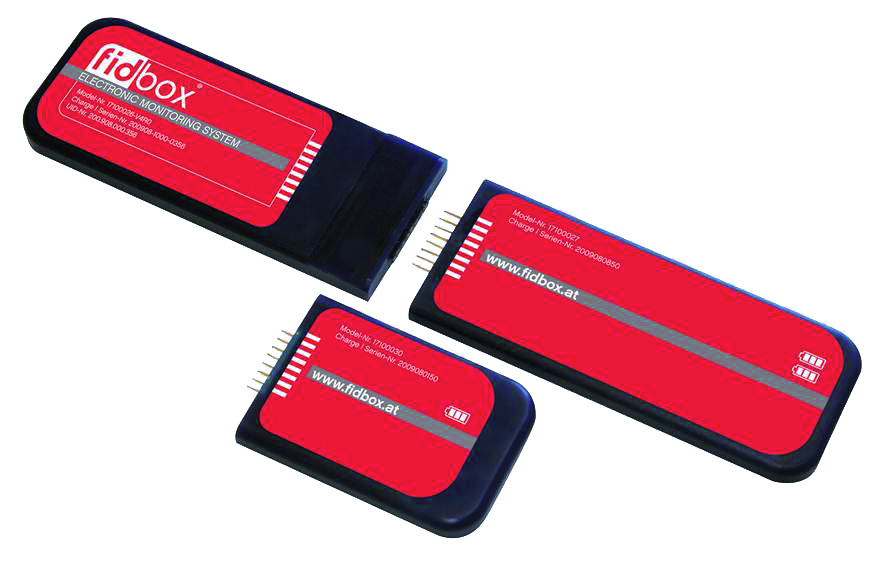 5 Sockelleisten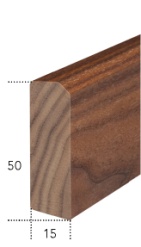 Liefern und montieren von Sockelleisten Bawart SL300 massiv, 15/50 mm, gedübelte MontageLiefern und montieren von Sockelleisten Bawart SL300 massiv, 15/50 mm, gedübelte MontageLiefern und montieren von Sockelleisten Bawart SL300 massiv, 15/50 mm, gedübelte MontageHolzart:Holzart:EicheOberfläche:Oberfläche:geöltLohn:Lohn:Material:Material:Einheitspreis/lfm:Einheitspreis/lfm:Einheitspreis/lfm:6 FidboxLiefern und Einbau der Fidbox zur langfristigen Überwachung und Aufzeichnung der Temperatur und RaumklimaverhältnisseLiefern und Einbau der Fidbox zur langfristigen Überwachung und Aufzeichnung der Temperatur und RaumklimaverhältnisseLiefern und Einbau der Fidbox zur langfristigen Überwachung und Aufzeichnung der Temperatur und RaumklimaverhältnisseLohn:Lohn:Lohn:Material:Material:Material:Einheitspreis/Stk.:Einheitspreis/Stk.:Einheitspreis/Stk.:AngebotssummeAngebotssummeAngebotssummezuzüglich 20 % MwStzuzüglich 20 % MwStzuzüglich 20 % MwStGesamtbetragGesamtbetragGesamtbetrag